Załącznik nr 2 do ZaproszeniaOFEROWANE PARAMETRY TECHNICZNE   *pozycje zgodne ze zdjęciami poglądowymi _________________, dnia ___/___/2021 r.  	_____________________________________________		     (podpis Oferenta lub kwalifikowany podpis elektroniczny)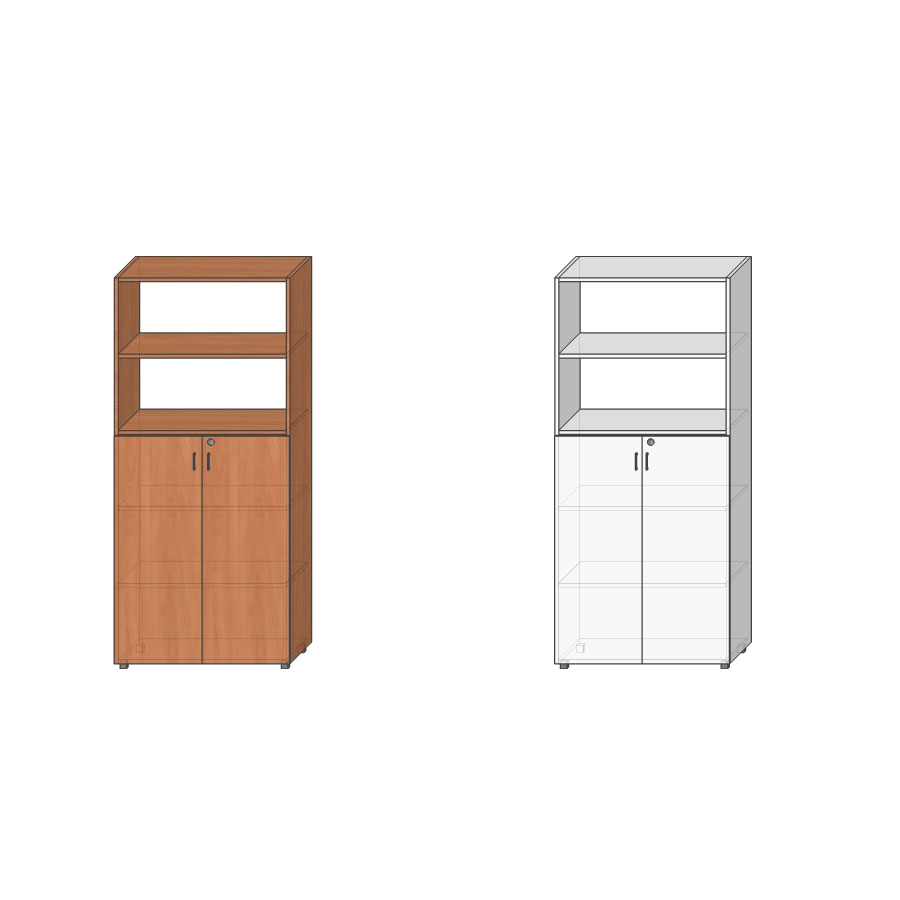 Szafka na dokumenty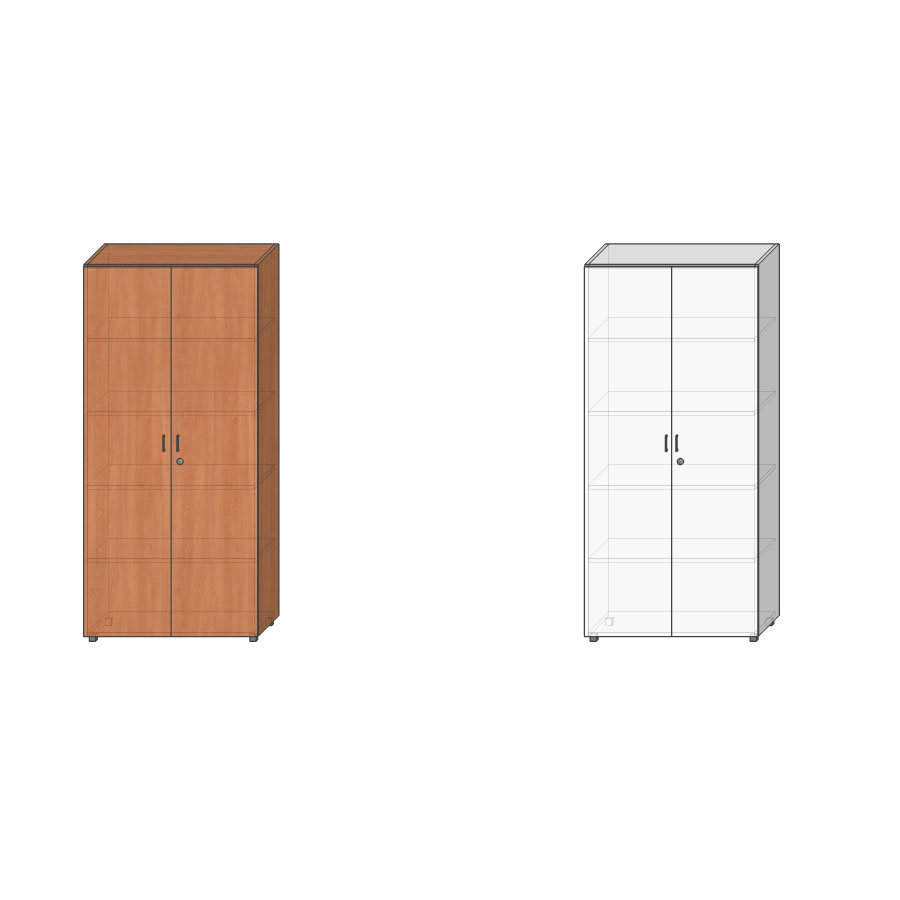 Szafa na dokumenty 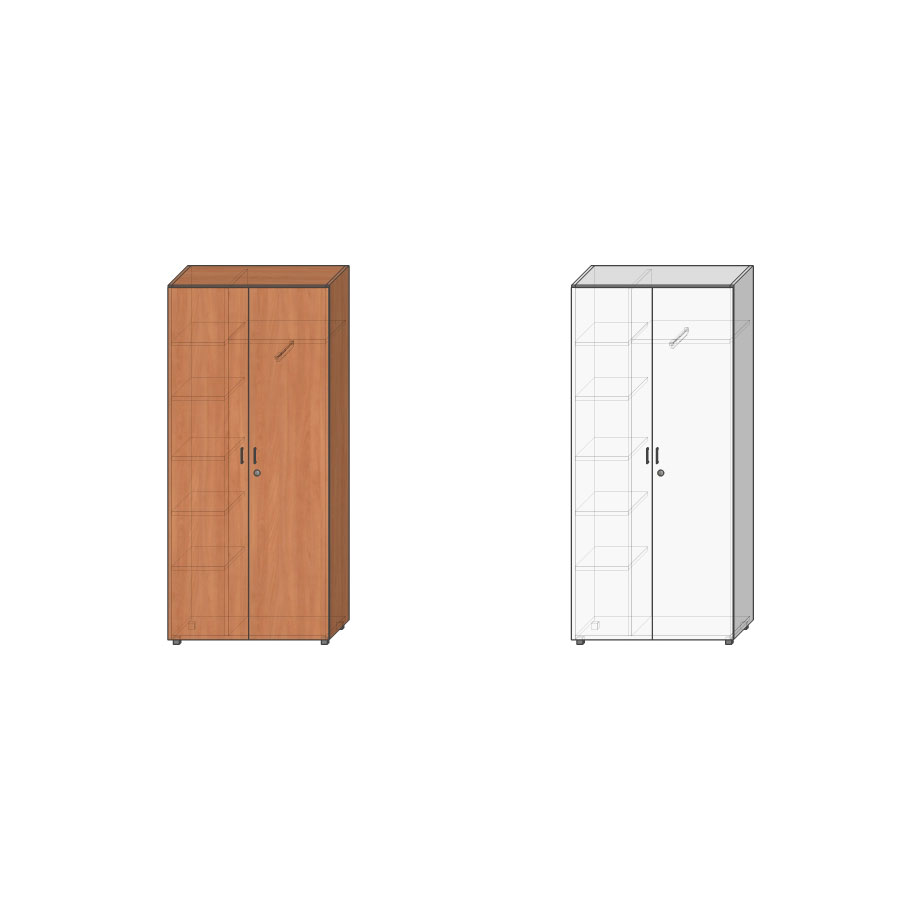 Szafa na ubrania 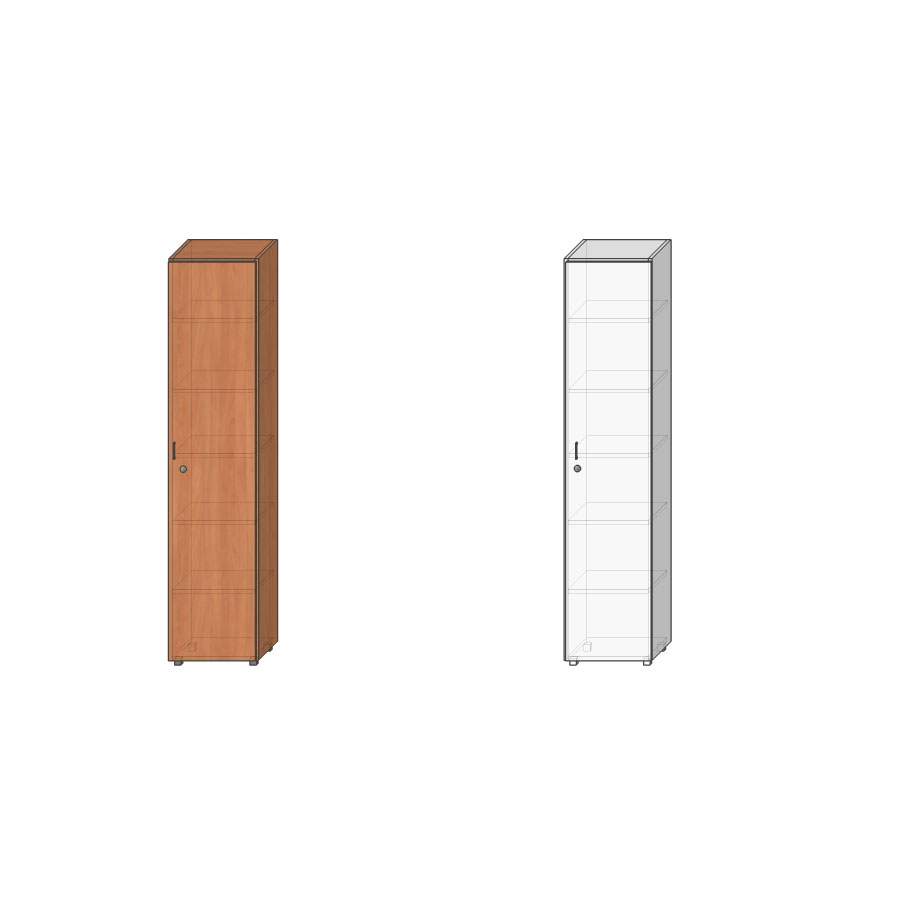 Szafka typu „słupek” 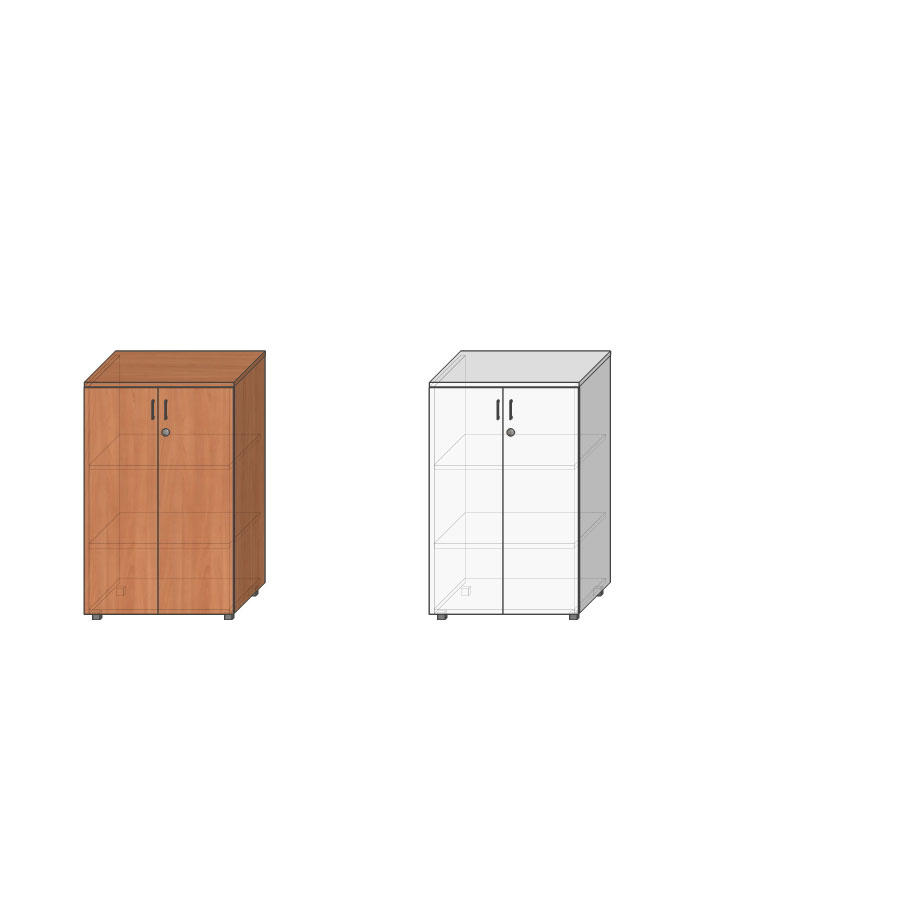 Szafka na dokumenty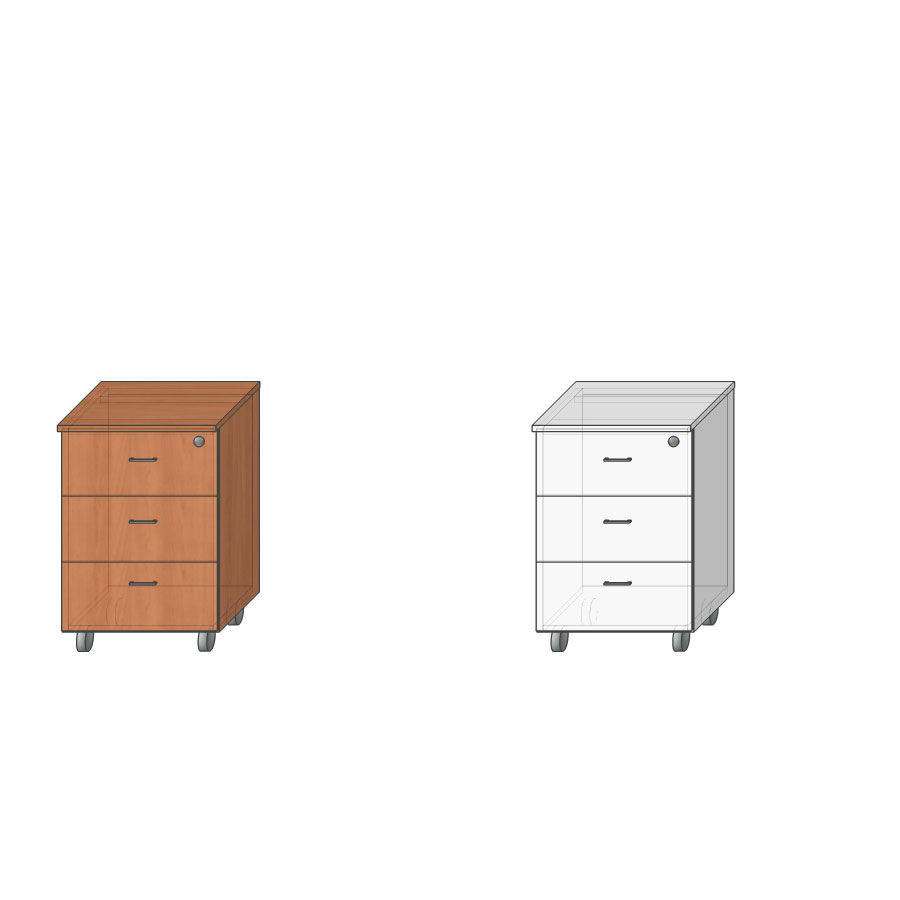 Kontenerek 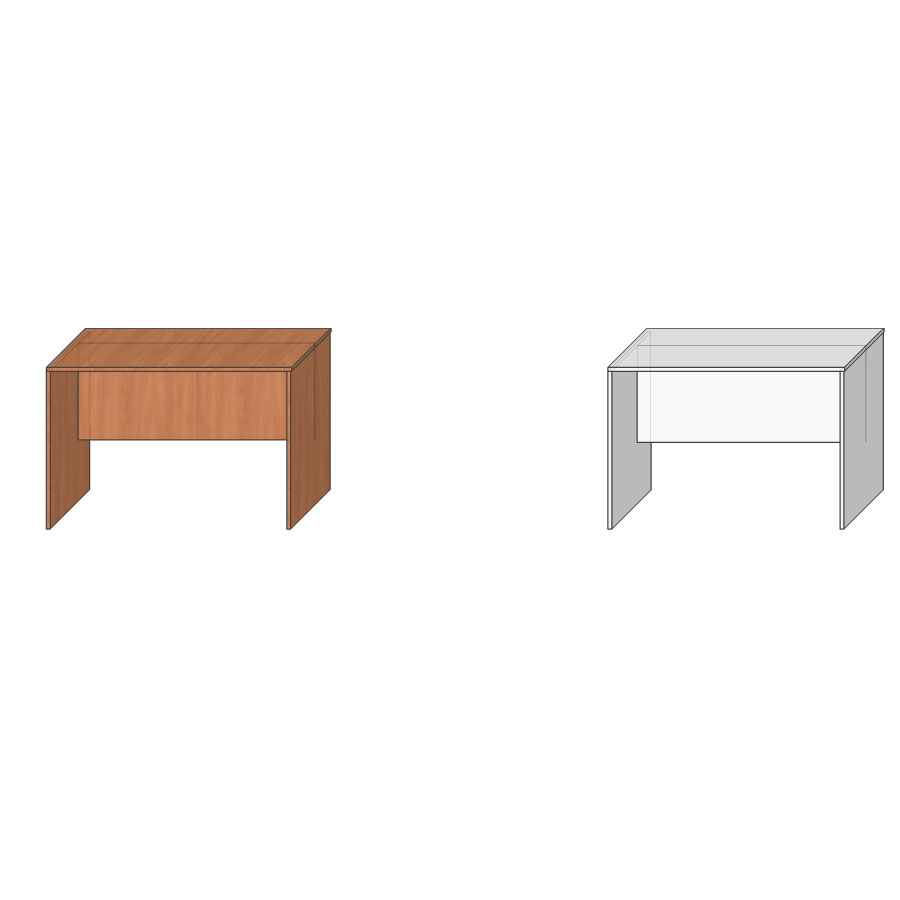 BiurkoLPPARAMETRY TECHNICZNEPARAMETR OFEROWANY(PROSZĘ WSKAZAĆ)1Szafa na ubrania *kolor: drewno klon;wymiary: 80x40x185 cm2Szafa na dokumenty *
(1x zamykana na kluczyk, 1x2 półki i szafka)kolor: drewno klon;wymiary: 80x40x185 cm3Biurko z kontenerkiem zamykanym na kluczyk  (szuflady) *kolor: drewno klon;wymiary biurka: 120x70x75 cm;wymiary kontenerka: 42x56x56 cm4Fotel biurowykolor: czarny lub ciemnoszary;regulowana wysokość zagłówka, siedziska
oraz podłokietników5Krzesło biurowekolor: czarny 6Szafka typu „słupek” (zamykana na kluczyk) *kolor: drewno klon;wymiary: 40x40x1857Szafka na dokumenty (zamykana na kluczyk) *kolor: drewno klon;wymiary: 60x40x110